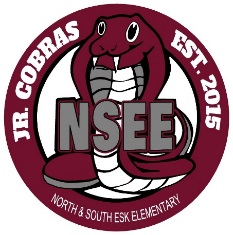 North & South Esk ElementarySchool Supply List Grades 6Fees:Agenda fee $10 (Please put this in a baggie with your child’s name on it)Odds and Ends:Indoor shoes (sneakers for gym)Glue sticks (x3)Kleenex (x2 boxes)A protractor (You do not need a math set….only a protractor)White Labels (to put on duo tangs to label your name) Calculator (an inexpensive one- label this with your name)A package (5-10) of page protectors (clear plastic @ Dollar Store)Scissors (label it with your name)Ruler (clear/metric/not bendable- label this with your name)Writing Materials:Pencil case Red Pens (x2)Pencils (x24)- Pack some and leave the rest at home to replenish as neededPencil crayons MarkersErasers (white)Highlighters (x2)Pencil sharpener (with a cover)Paper Products:3 packages of loose leaf (not opened)1 package of 4 scribblers (1 blue, 1 yellow, 1 pink, 1 green)1 package of 1 cm grid paper- big squares.  (No small grid paper)2 binders (one inch thick each).   (No zipper binders)1 journal for Science.  (hardcover composition book @ Dollar Store)16 duo tangs (not vinyl please!)Blue  	 (x6) 	  - MathGreen 	 (x3)	  - ScienceYellow	 (x2)	  - FrenchPurple 	 (x1)        -TechnologyRed   	 (x2)       - Social Studies               	Black     (x2)	  - Literacy (Please do not label these as they will be used for a Novel Study)       Thank you and have a great summer!Grade 6 Teachers